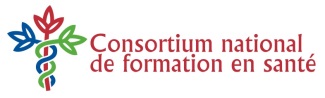 SIMULATION IP – FICHE TECHNIQUETITRE DU SCÉNARIO : Jacob Melanson – ConvulsionsDate de création : 5 Oct 2016TITRE DU SCÉNARIO : Jacob Melanson – ConvulsionsDate de révision : 2 Mars 2017Mise en scèneVous êtes appelé è la salle d’urgence pour évaluer un bébé garçon, âgé de 6 mois. Il y a une heure, il a eu des convulsions soudaines à la maison, d’une durée d’environ de 6 min. Lui et sa mère furent transportés à l’urgence par les SMU.TempsDurée breffage :	Durée simulation : 10 minutesMise en scène : 1 minute	Durée débreffage : 15 minutesMise en scèneVous êtes appelé è la salle d’urgence pour évaluer un bébé garçon, âgé de 6 mois. Il y a une heure, il a eu des convulsions soudaines à la maison, d’une durée d’environ de 6 min. Lui et sa mère furent transportés à l’urgence par les SMU.Salle (s)SynopsisHistoire médicale :Bébé ♂ avec naissance prématurée à 30 semaines de gestation.À la naissance, il présentait une détresse respiratoire ; il fut intubé, a reçu une dose de surfactant (BLES) et placé sous ventilation mécanique par la suite.Après avoir été ventilé mécaniquement pendant 2 semaines, il a été extubé, puis placé sous un système d’oxygénothérapie à haut débit nasal pendant une autre semaine.Le diagnostic différentiel était alors la dysplasie broncho pulmonaire (DBP).Il est maintenant âgé de 6 mois et jusqu’à présent, il a présenté plusieurs épisodes de problèmes respiratoires : infections (bronchiolite à RSV, pneumonie) et situations de bronchospasmes.Problème immédiat :Au cours des dernières heures, la mère du patient s’aperçoit que son enfant ne s’alimente plus et semble avoir une augmentation du travail respiratoire. Elle se trouve à la maison familiale lorsqu’elle vérifie la température de l’enfant : 40 °C.Elle administre 80 mg d’acétaminophène PO.Soudainement, son enfant se met à convulser. En état de panique, elle appelle les SMU.Les convulsions cessent après 6 minutes.Le patient est pris en charge par l’équipe de soins paramédicaux et ils sont en route vers l’urgence.Environ 1 min après l’arrivée dans la salle de trauma, le patient devient inconscient et se remet à convulser.ObjectifsCommunicationCommuniquer et exprimer ses idées de manière respectueuse.Utiliser des stratégies de communication efficace avec les autres.Pratiquer de l’écoute active et fermer la boucle.Approche de collaboration centrée sur le patient Offrir un soutien empathique non-verbal et verbal à la mère et au patient.Expliquer la condition médicale en termes clairs et simples.Informer la mère sur l’état de santé de l’enfant et les options thérapeutiques, tout en tenant compte du niveau d’alphabétisme.Prendre en considération le bien-être et la sécurité du patient.Leadership collaboratif : Assumer son rôle selon son domaine d’expertiseEffectuer les traitements selon le meilleur de ses capacités en respectant ses limites face à son rôle.Demander l’avis des collègues de travail au besoin.Expliquer clairement les traitements effectués à tous les membres de l’équipe.Contenu cliniqueReconnaître le problème de convulsion causé par la température élevée associée à une infection d’Influenza.Entamer le traitement pour les convulsions et pour la température élevée.Reconnaître l’éventualité d’une urgence respiratoire et préparer l’équipement approprié.Réévaluer afin de déterminer s’il y a amélioration dans la condition du patient.Contenu cliniqueReconnaître le problème de convulsion causé par la température élevée associée à une infection d’Influenza.Entamer le traitement pour les convulsions et pour la température élevée.Reconnaître l’éventualité d’une urgence respiratoire et préparer l’équipement approprié.Réévaluer afin de déterminer s’il y a amélioration dans la condition du patient.Rôles des facilitateurs Montage de la salle :  Breffage :  Introduction du cas : Programmation et déroulement du simulateur :  Tournage : Prise de notes : Téléphone : Débreffage :Participants Nom de l’étudiant : _____________________________   Titre/niveau : __________________________________ Nom de l’étudiant : _____________________________   Titre/niveau : __________________________________ Nom de l’étudiant : _____________________________   Titre/niveau : __________________________________ Nom de l’étudiant : _____________________________   Titre/niveau : __________________________________Rôles des acteurs : Actrice maman : Infirmière de profession (Voir script)Participants Nom de l’étudiant : _____________________________   Titre/niveau : __________________________________ Nom de l’étudiant : _____________________________   Titre/niveau : __________________________________ Nom de l’étudiant : _____________________________   Titre/niveau : __________________________________ Nom de l’étudiant : _____________________________   Titre/niveau : __________________________________Liste de contrôle pour l’équipementListe de contrôle pour l’équipementPatientType : Mannequin    Patient standardisé   Nom : _________Sim Newbie________________________ Bracelet d’identification : oui      non     Bracelet d’allergies : oui      non       spécifier : _______________________________ Maquillage : oui      non           spécifier : lèvres cyanosées et peau chaude et___	moite au front Moulage : oui      non       spécifier : _______________________________ Habillement : Linge de bébé ♂ (pyjamas légèrement humides) Sexe : Homme    Femme    I.V. en place : oui  non  spécifier : __________ Sonde urinaire : oui  non  spécifier : ________ Oxygène : oui    non    spécifier : __________Programmation initiale du simulateur (scénario) Médicaments (exemples) Médicaments (exemples) Actions anticipées (exemples)Reconnaître et répondre aux émotions de la famille pendant les traitements. Avoir une approche empathique envers la mère (écoute active et expression des émotions de la mère).Lors des convulsions Effectuer l’évaluation rapide des voies aériennes Poursuivre l’oxygénothérapie en cours Préparer l’équipement d’intubation approprié Installer les moniteurs Installer perfusion intraveineuse Traiter les convulsions :Lorazépam I.V. 0,1 mg/kg (max 4 mg) ouMidazolam I.V. 0,1 mg/kg (max 10 mg) ouDiazépam I.V. 0,3 mg/kg (max 5 mg)Diazépam intra-rectal gel (2,5 mg)En dernier recours : Phénobarbital I.V. 20 mg/kg in NS sur 20 min (max 1 000 mg) Traiter la fièvreAcétaminophène pédiatrique Tester la glycémie Appeler la phlébotomie pour FSC Appeler le pédiatre de gardeUne fois le patient stabilisé Réévaluer signes vitaux et voies aériennes Effectuer tests pour RSVNotes pour débreffage (exemples)Importance d’une bonne communicationImportance de la collaboration IPImportance d’assumer son rôle et prendre sa place lors de situation de stress